FORMULAIRE INSCRIPTION STAGE DU 11 AU 15 JUILLET 2022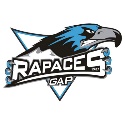 A renvoyer à l’adresse suivante : RAPACES de GAP Hautes-Alpes mineur Alp ‘Aréna, rue de Narvik 05000 GapCoordonnées du stagiaireNom : ………………………………………………   Prénom : …………………………………. Date de Naissance : …………………………………….Adresse : ……………………………………………………………………………………………………………………………………………………………………..Code Postal : …………………………………………. Ville : ………………………………………………… E-mail : ………………………………………………………. Sexe : M □ / F □.  Poste occupé : GARDIEN □ / JOUEUR □  Poids : …………………………………………………… Taille : …………………………………….                                                    Club actuel : …………………………………………………… N° de licence FFHG 2021/2022 : ………………………………………………………..Tél père : …………………………………………………………………. Tél Mère : ………………………………………………………………………………..Informations complémentaires à porter à notre connaissance :…………………………………………………………………………………………………………………………………………………………………………………………………………………………………………………………………………………………………………………………………………………………………………Tarif ½ pension - licenciés club : 270 € - licenciés extérieur : 320 €Modalités de règlement : chèque ou virement.A l’INSCRIPTION, un acompte de 150 € (Encaissé) est à joindre avec le bulletin, le solde sera à régler au plus tard le premier jour du camp.Les chèques sont à libellés à l’ordre « des Rapaces de Gap ». Les virements devront être effectués sur le compte des Rapaces de Gap (RIB sur demande). Il vous sera demandé une copie du virement et la mention « acompte stage de juillet et nom de l’enfant ».Les chèques vacances sont acceptés avec 5 euros de frais de gestion.Règlement à lire et à accepterJe, soussigné(e)……………………………………… autorise mon enfant …………………………………………………… à participer au stage de juillet de hockey sur glace organisé par les Rapaces de Gap. Je certifie qu’il est licencié auprès de la Fédération Française de Hockey sur Glace. Les organisateurs déclinent toutes responsabilités en cas de vol et de détériorations des effets personnels ou du matériel survenus durant la durée du camp. Le stage ne prend pas en compte les frais de transport pour se rendre à Gap qui restent à la charge des parents du stagiaire. L’organisation du stage nécessite le respect des règles de vie en collectivité et de discipline stricte. L’inscription à ce camp implique l’acceptation de ces règles. Tout manquement aux dites règles impliqueront une exclusion IMMEDIATE. Cette décision ne donnera pas lieu au remboursement de la partie du stage non-accomplie.A ……………………..          DATE : ………………………….              Signature, précédée de la mention « lu et approuvé »Informations complémentairesstagerapacesdegap@gmail.com